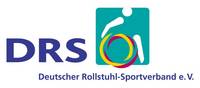 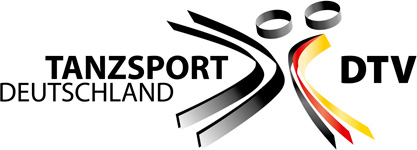  2022 Mainhatten Cup, Germany                                    Jean Marc Clement Memorial Cup20. und 21.August 2022                                      Seniorcompetition CountryCoupleWheelchair dancerNon-handicapped / wheelchair dancerName:Adresse:Phone:Fax:e-mail:Start in:Senior-ClassJANEINClass 1 COMBI  BallroomClass 2 COMBI Ballroom